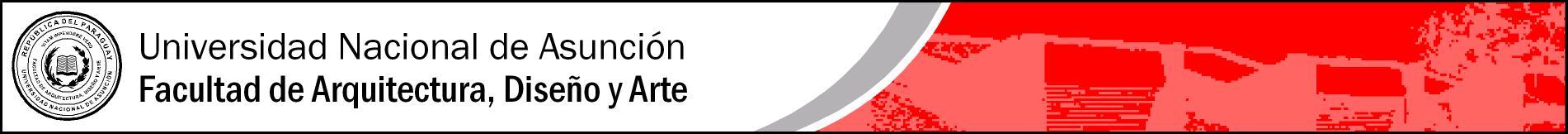 TÉCNICAS DE REDACCIÓN ICARRERA: Artes Visuales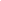 SEMESTRE: 1º CARÁCTER: Obligatorio.   ••• OBJETIVO GENERAL••• CONTENIDO•••• BIBLIOGRAFÍA Básica y Complementaria